VAEIE Valori și Atitudini în Educație pentru o Europă Incluzivă2019-1-BE02-KA201-060238 Această publicație a fost creată cu sprijinul financiar al Uniunii Europene prin Programul Erasmus+. Materialul reflectă exclusiv punctul de vedere al autorilor, iar Agenția Națională și Comisia Europeană nu sunt responsabile pentru maniera în care ar putea fi utilizată informația conținută în material.SUBIECTSUBIECTMulticulturalitateaIMAGINE:IMAGINE: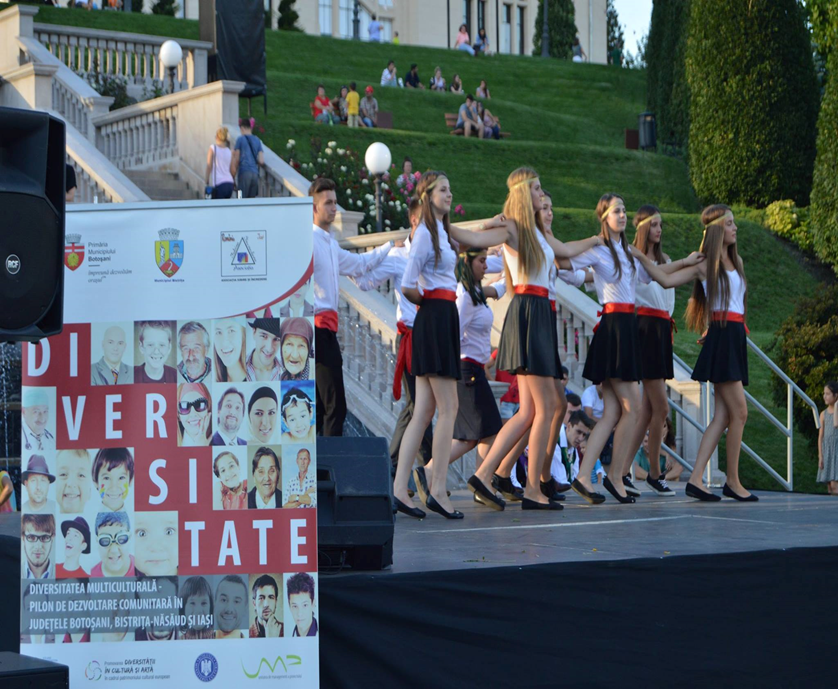 TITLU:TITLU:Formarea tinerilor în spiritul toleranței față de alte etnii și alte culturi; DETALII:DETALII:Tipul lecției:comunicare/dobândirea de noi cunoștințeScop:Învățarea elevilor să accepte ideea de conviețuire cu alte etnii, înțelegerea noțiunii de Multiculturalitate.Obiective:Deprinderea elevilor cu un comportament adecvat în societate față de alte culturi, tradiții.Realizări:Însușirea de către elevi a noțiunilor de multiculturalite, interculturalitate, diversitate etnică  Înțelegerea de către elevi a importanței bunei conviețuirii într-o societate în care concetățenii lor provin din etnii diferite şi au principii care sunt caracterizate prin diversitate.Vocabular conex: Diversitate etnică, viață socială, acceptare, unitate, solidalizare, toleranță.CUM SĂ IMPLEMENTAȚI LECȚIA:CUM SĂ IMPLEMENTAȚI LECȚIA:Activități: Profesorul oferă definiții ale multiculturalității, interculturalității, diversității etnice  etc. Profesorul le solicită elevilor să ofere exemple de toleranță la nivellocalnațional sau internaționalși le solicită acestora exemple concrete dacă au asistat sau au luat parte, precum și modul în care acestea i-au făcut să se simtă.Profesorul îi informează pe elevi cu privire la instituțiile și organizațiile naționale și internaționale care au în vedere multiculturalitatea. Materialul video aferent modulului Multiculturalitate al proiectului VAEIE este urmărit.Elevii își exprimă gândurile cu privire la materialul video.MATERIALE:Modulul Multiculturalitate al platformei VAEIEModulele OOCGrafice și markereModulul Multiculturalitate al platformei VAEIEModulele OOCGrafice și markereCATEGORIE:Lecție de tip E-learningLecție de tip E-learningGRUP-ȚINTĂ:13 -17 ani13 -17 aniMATERII ȘCOLARE CONEXE:Limba neogreacă, engleză, etică, ore europene, limba engleză ca limbă secundară, istorie.Limba neogreacă, engleză, etică, ore europene, limba engleză ca limbă secundară, istorie.